עזר לצבי פרשת בשלחהפטרה ומגילות – מתוך קלףמשנה ברורה רפד:אמפטירין - כתב הלבוש תמהתי על שלא ראיתי נוהגין לכתוב ההפטרות כדין ספר כי היה נ"ל שאין יוצאין כלל בקריאת ההפטרה בחומשים הנדפסין כיון שאין נכתבין בכל הלכות הס"ת או מגילה והט"ז ומ"א יישבו המנהג וס"ל דאף שהוא ע"י דפוס וגם על הנייר ושלא בגלילה מותר לענין זה ומ"מ דעת המ"א דצריך לקרות ההפטרה[א] מתוך[ב] נביא שלם הנדפס ולא מתוך הפטרה לבד הנדפסת בחומש וכן ג"כ דעת הא"ר ע"ש ומ"מ אם אין להם רק הפטרה הנדפסת בחומש[ג] יש לסמוך להקל שלא לבטל קריאת הפטרה אך לכתחלה בודאי ראוי ונכון שיהיה לכל צבור נביאים שנכתבין בקלף כדין שאז גם השמות נכתבים בקדושה משא"כ כשהוא על הנייר הנדפס [עיין בא"ר] וכן הנהיג הגר"א בקהלתו וכעת נתפשט זה בהרבה קהלות ישראל[ד] ואשרי חלקם:שבת – מסכת שבת – כד תכשיטי כלהבראשית רבה יח:אמדרש תנחומא כי תשא פרק טזא"ר לוי אמר רשב"ל מה הכלה הזו מקושטת בעשרים וארבעה מיני תכשיטין כך ת"ח צריך להיות פקח וזריז בעשרים וארבעה ספרים.מלאכת שלמה שבת א:א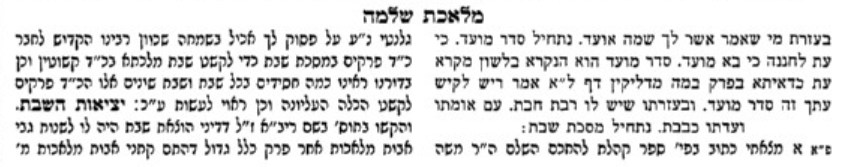 ירושלים – חסר ומלאברכות נח:צל"ח ברכות נח:שו"ת היכל יצחק אבן העזר ב סימן נזכתיבת השם ירושלים בגיטין, חסר או מלא. כ"ז באדר ב' תשי"ד. לכבוד הרב הגאון הג' המפורסם וכו' וכו' ר' דוד וייצל שליט"א לפנים האב"ד דברנוביץ שלום וברכה. בנידון ערעורו על כתיבת השם ירושלים חסר י' מאחר שצריך לכתוב כמו שמדברים בפה.    (א) הטיב גיטין נסתפק שמא הג"פ חזר בו בענין כתיבת ירושלים. אך אני לא מצאתי שום חזרה, שבפירוש הג"פ קובע שכך נהגו לכתוב - ירושלם [חסר]. ומה שהוא מזכיר במקומות אחדים ירושלים, ביו"ד הוא כמספר דברים בנוגע לענינים אחרים: שכך נהגו בירושלים עיה"ק ת"ו, לענין גיטין. וזה ידוע שמחוץ לגיטי נשים כתבו הכל את השם יושלים מלא יו"ד, ואין ראיה של שום חזרה, ושרא ליה מאריה להטיב גיטין ז"ל.    ובאמת אנן עניין דעניין, איך נרים ראש לבטל הנוסחא הנהוגה, לאחרי שגאוני עולם וצדיקי עולם רבנן קדישי דירושלים עיה"ק, זצוק"ל, וזי"ע, נהגו כך מאז מעולם    (ב) עיקר הדבר הוא שאם אמנם בגט צריך לכתוב כלשון בני אדם, ואם יכתוב הסופר, למשל, השם שמואל, שמול - כדוגמא של כ"ת - יהא פסול. אך זהו ענין אחר, שהקורא לא יקרא שמואל אלא שמול, וזהו שינוי, משא"כ ירושלים - ירושלם, שכל אדם יודע שבכל מקום בכתבי הקודש, כתוב ירושלם, ומנוקד ירושלם, ונקרא ירושלים, ואי אתה יכול לאמר כך בשמול - שמואל, שכלום אפשר לדעת כל השמות הנמצאים בעולם ומאין ידע אדם שאין במציאות שם שמול?    שמא תאמר, הלא בפרקים הכתובים תרגום שבכה"ק =שבכתבי הקודש= שבספר עזרא, השם ירושלם מנוקד ונקרא בצירי (זוהי הקריאה הטבעית ירושלם ואין בסגול הסופית שום הדגשה, וכאילו הוא פתח), שמן הסתם כך נקרא, ושמא כיון הסופר לקריאה ההיא, וצריך לקרוא ירושלם. אם כך יחשוב הקורא ג"כ אין כאן שינוי השם, שאותה העיר נקראת בפי המדברים ארמית ירושלם בצירי, והיא הנקראת בפי העברים ירושלם, בחיריק ואין זה ענין של שני שמות לעיר אחת.    (ג) שמא תאמר, וכי מה היה חסר לראשונים ז"ל אילו כתבו ירושלים מלא, ככתוב בכל תושבע"פ =תורה שבעל פה= ובכל האגרות והמכתבים? וכי זה היה רק כדי לחלוק כבוד לכתבי הקודש? טעמם עדיין לא נתגלה, אבל כבודם קדוש הוא בעינינו תמיד ולא נסכים להקל בכבודם, ח"ו, ולהוציא ח"ו לעז עליהם.    ואולי יש מקום לדון שהיה טעם בדבר, לפי שלדעת רב אשי בערכין דף ל"ב תרי ירושלים הוו, ועיין בתוס' שם שביהודה עצמה מוכרחים לאמר שהיו שתי ירושלים, ורצו להבדיל ביניהם, וע"כ בשייכות לירושלים עיה"ק, היו כותבים ירושלם ככתוב בכתבי הקודש, לפרסם שאל ירושלים זו הם מכוונים.    שמא תאמר הלא כותבים על מי שילוח ואין מקום לטעות? אפשר שגם השנייה ישבה על מי שילוח, כי שתי הירושלים ע"כ לרב אשי היו ביהודה עצמה, ובימים מקדם היה השילוח נמשך למרחק רב. ודי בזה להגן על קדש הקדשים, כי לרב אשי מוכרח שכבר בימי התנאים. האחרונים עכ"פ, זי"ע, היו קיימות שתי ירושלים.    (ד) והנה כ"ג מעיר שהשם ירושלם מכוון לעיר העתיקה, לא לירושלים החדשה.    בזה יש להתישב קצת הואיל ועד לפני מספר שנים ידוע לא היו כותבין גיטין אלא בעיר העתיקה. ברם אין נ"מ בדבר שאין כאן שאלה של חומה, אלא של השם בפי העם, והעם מחזיק את השם ירושלים גם לכל השטח שמחוץ לחומה, וכל אדם יודע שכשכתוב ירושלם המכוון הוא לכל הנקרא בשם ירושלים, ושאותו השם נכתב כך בכל מקום בכה"קא ואפילו אם יכתוב ירושלים בפירוש. היה מקום לעורר ולנקוף שמא השטח הזה לא היה נכלל בשם ירושלים. לא בזמן כה"ק ולא בזמן חז"ל וכו'. אלא שהכל תלוי בלשון העם ובלשונם הוחזק השם ירושלים, או בכתיבתו בכה"ק ירושלם, גם לכל השטח ההוא.    (ה) ועיין תוס' תענית ט"ז ע"א ד"ה הר לענין שם ירושלים שכתבו במתחלה /שמתחלה/ היתה נקראת שלם ואח"כ קראוה ירושלם על שם יראה ועל שם שלם, ומשום כך אין נותנים יו"ד בירושלם, ומשמע שהמדובר שם הוא על כתיבת השם בגט.    מדגיש אני שוב שאין נ"מ מזה שירושלים שבמקרא משמעותו העיר שהיתה בתוך החומה של אותם הימים, ואנו כותבים במקום שיתכן שהוא מחוץ לחומה ההיא (כידוע החומה של עכשיו, היא מזמן מאוחר מאד ואין להתחשב עמה), כי הכל שטח אחד, ואם כי לא הוספנו על העיר כדין הוספה, אבל בלשון בנ"א הכל קרוי ירושלים, והכל המשך של העיר העתיקה, והכל יודעים שכשכתוב ירושלם, כאילו כתוב ירושלים והכל נקרא ירושלים.    [ועתידה ירושלים שתתקדש בתור תוספת בבוא גואל הצדק, בב"א, ומשום כך בלבד כבר ראויה העיר החדשה להקרא ירושלים. מובן שזהו רק לסניף בלבד].    (ו) הזמן, או ביתר דיוק - חוסר הזמן, גורם שלא להאריך וסוף דבר הוא שלא לשנות. אני מעביר תשובתי זאת להגאון אב"ד ירושלים שליט"א, שהוא המסדר גיטין כאן זה כבר קרוב לששים שנה, חושבני, כבר מימי הגר"ש סלנט זצ"ל.ב בברכת התורה והארץ וביקרא דאורייתא יצחק אייזיק הלוי הרצוג ראש הרבנים לישראל החופעיה"ק ירושלים ת"ו    בעקבי הצאן עמ' רכד